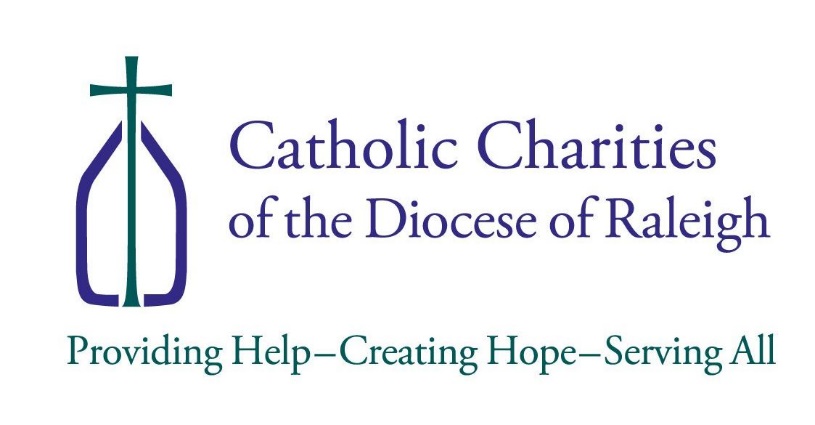 Forma para dar Authorization Yo, _______________________________, doy permiso a Caridades Nombre ImpresoCatólicas de utilizar los documentos siguientes para folletos, la página de internet y otros propósitos relacionados a la  promoción de Caridades Católicas.  . (Escriba sus iniciales en todo lo que aplique):______________________       _______________________Firma					FechaUtilizar  cualquier fotografía o video tomado de mí y de mi familia.Usar mi/nuestro nombre cuando el representante de Caridades Católicas tenga alguna entrevista acerca de mi/ nosotros y  necesite dar alguna información. El no usar mi /nuestro nombre o cualquier información acerca de mi/ nosotros cuando el representante de Caridades Católicas tenga alguna entrevista conmigo/nosotros. 